	Vadovaudamasi Lietuvos Respublikos vietos savivaldos įstatymo 6 straipsnio 42 punktu, 16 straipsnio 2 dalies 36 punktu, 18 straipsnio 1 dalimi, Lietuvos Respublikos civilinio kodekso 4.83 straipsnio 3 dalimi, Lietuvos Respublikos aplinkos ministro 2019 m. birželio 11 d. įsakymo Nr. D1-358 „Dėl Lietuvos Respublikos aplinkos ministro 2014 m. liepos 24 d. įsakymo Nr. D1-612 „Dėl Butų ir kitų patalpų savininkų bendrijų valdymo organų, jungtinės veiklos sutartimi įgaliotų asmenų ir savivaldybės vykdomosios institucijos paskirtų bendrojo naudojimo objektų administratorių veiklos, susijusios su įstatymų ir kitų teisės aktų jiems priskirtų funkcijų vykdymu, priežiūros ir kontrolės pavyzdinių taisyklių patvirtinimo“ pakeitimo“ 2 punktu, Pagėgių savivaldybės taryba  n u s p r e n d ž i a:	1. Patvirtinti Pagėgių savivaldybės butų ir kitų patalpų savininkų bendrijų valdymo organų, jungtinės veiklos sutartimi įgaliotų asmenų ir savivaldybės vykdomosios institucijos paskirtų bendrojo naudojimo objektų administratorių veiklos, susijusios su įstatymų ir kitų teisės aktų jiems priskirtų funkcijų vykdymu, priežiūros ir kontrolės taisykles. 	2. Pripažinti netekusiu galios Pagėgių savivaldybės tarybos 2016 m. balandžio 28 d. sprendimą Nr. T-98 „Dėl Pagėgių savivaldybės butų ir kitų patalpų savininkų bendrijų valdymo organų, jungtinės veiklos sutartimi įgaliotų asmenų ir savivaldybės vykdomosios institucijos paskirtų bendrojo naudojimo objektų administratorių veiklos, susijusios su įstatymų ir kitų teisės aktų jiems priskirtų funkcijų vykdymu, priežiūros ir kontrolės taisyklių patvirtinimo“.		3. Šis sprendimas įsigalioja nuo 2020 m. sausio 1 d.	4. Sprendimą paskelbti Teisės aktų registre ir Pagėgių savivaldybės interneto svetainėje www.pagegiai.lt.	Šis sprendimas gali būti skundžiamas Regionų apygardos administracinio teismo Klaipėdos rūmams (Galinio Pylimo g. 9, 91230 Klaipėda) Lietuvos Respublikos administracinių bylų teisenos įstatymo nustatyta tvarka per 1 (vieną) mėnesį nuo sprendimo paskelbimo ar įteikimo suinteresuotiems asmenims dienos.SUDERINTA:Administracijos direktorė                                                                                         Jūratė Mažutienė       Dokumentų valdymo ir teisės skyriaus vyriausiasis specialistas                                 Valdas Vytuvis Civilinės metrikacijos ir viešosios tvarkos skyriaus vyriausioji specialistė − kalbos ir archyvo tvarkytoja                                       Laimutė Mickevičienė  Parengė Laimutė Šegždienė,Turto ir ūkio skyriaus vedėjo pavaduotoja        PATVIRTINTAPagėgių savivaldybės tarybos2019 m. gruodžio 19 d. sprendimu Nr. T-PAGĖGIŲ SAVIVALDYBĖS BUTŲ IR KITŲ PATALPŲ SAVININKŲ BENDRIJŲ VALDYMO ORGANŲ, JUNGTINĖS VEIKLOS SUTARTIMI ĮGALIOTŲ ASMENŲ IR SAVIVALDYBĖS VYKDOMOSIOS INSTITUCIJOS PASKIRTŲ BENDROJO NAUDOJIMO OBJEKTŲ ADMINISTRATORIŲ VEIKLOS, SUSIJUSIOS SU ĮSTATYMŲ IR KITŲ TEISĖS AKTŲ JIEMS PRISKIRTŲ FUNKCIJŲ VYKDYMU, PRIEŽIŪROS IR KONTROLĖS TAISYKLėsI SKYRIUSBENDROSIOS NUOSTATOS1.	Pagėgių savivaldybės butų ir kitų patalpų savininkų bendrijų valdymo organų, jungtinės veiklos sutartimi įgaliotų asmenų ir savivaldybės vykdomosios institucijos paskirtų bendrojo naudojimo objektų administratorių veiklos, susijusios su įstatymų ir kitų teisės aktų jiems priskirtų funkcijų vykdymu, priežiūros ir kontrolės taisyklės (toliau – taisyklės) nustato Pagėgių savivaldybės administracijos (toliau – savivaldybės administracija) pagal Lietuvos Respublikos civilinio kodekso (toliau – Civilinis kodeksas) 4.83 straipsnio 3 dalį vykdomos daugiabučių namų butų ir kitų patalpų savininkų (toliau – patalpų savininkai) bendrijų valdymo organų, jungtinės veiklos sutartimi įgaliotų asmenų, Civilinio kodekso 4.84 straipsnyje nustatyta tvarka paskirtų administratorių (toliau – valdytojai), veiklos, susijusios su įstatymų ir kitų teisės aktų jiems priskirtų funkcijų vykdymu, priežiūros ir kontrolės tvarką.2.	Priežiūros ir kontrolės vykdytoju savivaldybės administracijos direktoriaus sprendimu paskiriamas (-i) savivaldybės padalinys (atsižvelgiama į savivaldybėje veikiančių valdytojų ir jų valdomų daugiabučių namų skaičių) (toliau – kontrolierius).3.	Taisyklėse vartojamos sąvokos suprantamos taip, kaip jos apibrėžtos Civiliniame kodekse, Lietuvos Respublikos daugiabučių gyvenamųjų namų ir kitos paskirties pastatų savininkų bendrijų įstatyme (toliau – Bendrijų įstatymas), Lietuvos Respublikos statybos įstatyme (toliau – Statybos įstatymas).II SKYRIUSPLANINIS VALDYTOJO VEIKLOS PATIKRINIMAS4.	Planinio valdytojo veiklos patikrinimo (toliau – planinis patikrinimas) tikslas – surinkti ir įvertinti informaciją ir duomenis apie valdytojo veiklą. 5.	Planinis patikrinimas atliekamas pagal savivaldybės administracijos direktoriaus įsakymu patvirtintą metinį Planinių valdytojų veiklos patikrinimų planą (toliau – Planas). Plano projektą, nurodydamas objektyvius kriterijus ir rizikos veiksnius, pagal kuriuos buvo atrinkti valdytojai, kurių veiklą planuojama tikrinti, numatomų patikrinimų pradžios ir pabaigos terminus, parengia kontrolierius. Valdytojų, kurių veiklą planuojama tikrinti, atrankos kriterijų ir rizikos veiksnių sąrašą tvirtina savivaldybės administracijos direktorius.6.	Ateinančių metų Planas turi būti patvirtintas ir paskelbtas savivaldybės institucijos interneto svetainėje ne vėliau kaip iki einamųjų metų gruodžio 1 d.7.	Plane nurodoma:7.1.	kai valdytojas fizinis asmuo: vardas ir pavardė;7.2.	kai valdytojas juridinis asmuo: juridinio asmens pavadinimas, juridinio asmens kodas;7.3.	planinio patikrinimo pradžios ir pabaigos metų ketvirtis (-čiai);7.4.	tikrinamas valdytojo pareigų vykdymas konkrečiame daugiabučiame name (nurodomas daugiabučio namo adresas). Tokiu atveju, kai daugiabučių gyvenamųjų namų ar kitos paskirties pastatų savininkų bendrija vienija daugiau negu vieną pastatą, tikrinamas valdytojo pareigų vykdymas atsitiktine tvarka pasirinktame konkrečiame daugiabučiame name.  8.	Planas savivaldybės administracijos direktoriaus sprendimu gali būti pakeistas:8.1.	kai į Planą įrašytas valdytojas fizinis asmuo miršta;8.2.	kai į Planą įrašytas valdytojas juridinis asmuo likviduojamas arba bankrutuoja;8.3.	kai paaiškėja, kad į Planą įrašytas fizinis ar juridinis asmuo nebėra valdytojas.9.	Planas ir jo pakeitimai skelbiami savivaldybės interneto svetainėje ne vėliau kaip per 3 darbo dienas nuo jų priėmimo (pakeitimo).10.	Kontrolierius, prieš pradėdamas planinį patikrinimą, raštu informuoja valdytoją apie numatomą atlikti patikrinimą, pateikia dokumentų, kuriuos valdytojas turi pateikti priežiūros ir kontrolės vykdytojui, sąrašą. Valdytojas informaciją, duomenis ir dokumentus  kontrolieriui turi pateikti ne vėliau kaip per 10 darbo dienų nuo pranešimo apie numatomą atlikti patikrinimą gavimo dienos. 11.	Planinio patikrinimo trukmė – ne ilgiau kaip 3 mėnesiai. Kontrolieriaus motyvuotu prašymu, šis terminas savivaldybės administracijos direktoriaus sprendimu gali būti pratęstas, bet ne ilgiau kaip 1 mėnesį. Į planinio patikrinimo laiką neįskaičiuojamas laikotarpis, per kurį valdytojas vėlavo pateikti paaiškinimus ir prašomus pateikti dokumentus. 12.	Vykdant planinį patikrinimą, tikrinama:12.1.	valdytojo paskyrimo ar išrinkimo atitiktis nustatytiems teisės aktų reikalavimams – tikrinami valdytojo paskyrimo ar išrinkimo dokumentai, nustatytos kadencijos laikymasis (pagal patalpų savininkų sprendimo protokolus, jungtinės veiklos sutartį, Juridinių asmenų registro, Nekilnojamojo turto registro duomenis);12.2.	patalpų savininkų, bendrijos narių apskaitos tvarkymas – ar yra patalpų savininkų, bendrijos narių sąrašai; jų atitiktis nustatytiems reikalavimams;12.3.	daugiabučio namo bendrojo naudojimo objektų aprašo (toliau – aprašas) sudarymas ir tvarkymas, jo atitiktis teisės aktų reikalavimams – ar aprašas sudarytas, ar jo forma atitinka teisės aktų reikalavimus;12.4.	daugiabučio namo (toliau – namas) bendrojo naudojimo objektų atnaujinimo pagal privalomuosius statinių naudojimo ir priežiūros reikalavimus planavimas ir lėšų kaupimo organizavimas – ar rengiami ir nustatyta tvarka teikiami patalpų savininkams ilgalaikiai ir metiniai planai, pasiūlymai dėl lėšų kaupimo namui atnaujinti, ar sukauptos lėšos laikomos atskiroje sąskaitoje ir naudojamos pagal paskirtį;12.5.	namo bendrojo naudojimo objektų priežiūros paslaugų ir atnaujinimo darbų pirkimų organizavimas – ar pirkimai organizuojami ir vykdomi teisės aktų nustatyta tvarka;12.6.	informacijos ir duomenų patalpų savininkams teikimas pagal teisės aktų reikalavimus – ar laikomasi nustatytų reikalavimų dėl informacijos ir duomenų teikimo patalpų savininkams ir skelbimo apie savo veiklą (interneto svetainėje, el. paštu, skelbimų lentoje ir kitais būdais), ar gauta (jei gauta, nurodomas skaičius) skundų dėl informacijos ir duomenų pateikimo patalpų savininkams;12.7.	metinės veiklos ataskaitos rengimas ir jos pateikimas patalpų savininkams – ar rengiamos metinės veiklos ataskaitos, ar nustatytais terminais ir tvarka teikiamos patalpų savininkams, ar jų turinys atitinka teisės aktų ar patalpų savininkų sprendimu nustatytus reikalavimus;12.8.	patalpų savininkų susirinkimų ir balsavimo raštu organizavimas – ar šaukiami teisės aktų nustatytais atvejais ar patalpų savininkų prašymu patalpų savininkų susirinkimai, ar organizuojamas balsavimas raštu;12.9.	dokumentų ir duomenų pateikimas viešam registrui – ar administravimo, ar jungtinės veiklos sutarties sudarymo faktas registruotas Nekilnojamojo turto registre, ar bendrijos įsteigimo faktas registruotas Juridinių asmenų registre ir Nekilnojamojo turto registre; ar įstatymų nustatytais atvejais ir terminais Juridinių asmenų registre perregistruojami juridinio asmens (bendrijos) įstatai;12.10.	ar valdytojas taiko nustatytus tarifus (namo bendrojo naudojimo objektų administravimo, techninės priežiūros, namo šildymo, bendrojo naudojimo patalpų valymo ir kitus bendrijos narių ar patalpų savininkų nustatytus tarifus);12.11.	ar bendrojo naudojimo objektų administratorius yra apsidraudęs civilinės atsakomybės draudimu.13.	Planinis patikrinimas užbaigiamas Daugiabučio namo bendrojo naudojimo objektų valdytojo veiklos patikrinimo akto (toliau – aktas) surašymu, kurio forma pateikta taisyklių priede. Akte nurodomi reikalavimai ir 20 darbo dienų terminas nustatytiems trūkumams pašalinti, išskyrus atvejus, kai nustatytus trūkumus valdytojas pašalina kontrolieriaus akivaizdoje. Tokiu atveju, kai nustatytiems trūkumams pašalinti yra būtina sušaukti patalpų savininkų susirinkimą, akte nurodomas 40 darbo dienų terminas nustatytiems trūkumams pašalinti. Aktas surašomas 2 egzemplioriais. Vienas pasirašytinai įteikiamas valdytojui, antras saugomas savivaldybės vykdomosios institucijos teisės aktų nustatyta tvarka. Kai valdytojas (atstovas) atsisako aktą pasirašyti, savivaldybės vykdomoji institucija ne vėliau kaip per 3 darbo dienas nuo akto surašymo dienos aktą valdytojui išsiunčia taisyklių 26 punkte nustatytu būdu.14.	Valdytojas, pašalinęs akte nurodytus trūkumus, per 5 darbo dienas apie tai informuoja savivaldybės vykdomąją instituciją ir pateikia tai pagrindžiančius dokumentus. Valdytojas motyvuotu prašymu raštu gali prašyti trūkumų pašalinimo terminą pratęsti. Savivaldybės administracijos direktorius ar jo įgaliotas asmuo motyvuotu sprendimu gali pratęsti akte nustatytų trūkumų pašalinimo terminą dar 20 darbo dienų arba atsisakyti pratęsti akte nustatytų trūkumų pašalinimo terminą.III SKYRIUSNEPLANINIS VALDYTOJO VEIKLOS PATIKRINIMAS15.	Neplaninio valdytojo veiklos patikrinimo (toliau – neplaninis patikrinimas) tikslas – įvertinti faktus ar aplinkybes, dėl kurių buvo inicijuotas neplaninis patikrinimas, ir užkirsti kelią naujiems teisės aktų nuostatų pažeidimams atsirasti.16.	Neplaninis patikrinimas gali būti atliekamas savivaldybės vykdomajai institucijai gavus patalpų savininko skundą ar kilus pagrįstiems įtarimams dėl valdytojo veiksmų ar neveikimo, kurie gali prieštarauti teisės aktų, reguliuojančių jo veiklą, nuostatoms, taip pat siekiant patikrinti, ar buvo pašalinti ankstesnio valdytojo veiklos patikrinimo metu nustatyti trūkumai. Neplaninis patikrinimas pradedamas savivaldybės administracijos direktoriaus ar jo įgalioto asmens motyvuotu sprendimu.17.	Savivaldybės vykdomoji institucija, gavusi patalpų savininko skundą, jį įvertina ir per 20 darbo dienų nuo jo gavimo priima sprendimą pradėti ar nepradėti neplaninį patikrinimą ir apie priimtą sprendimą raštu informuoja skundą pateikusį asmenį. Kai priimtas sprendimas pradėti neplaninį patikrinimą, visais atvejais savivaldybės vykdomosios institucijos rašte turi būti nurodyta valdytojo neplaninio patikrinimo pagrindas ir patikrinimo apimtis, neplaninį patikrinimą atliekantis kontrolierius, sprendimo pradėti neplaninį patikrinimą apskundimo tvarka, terminas, kuris negali būti trumpesnis kaip 5 darbo dienos ir ilgesnis kaip 10 darbo dienų, valdytojui pateikti informaciją ir duomenis, juos pagrindžiančius dokumentus ir paaiškinimus dėl nagrinėjamų veiksmų ar neveikimo ir prašomų dokumentų, kuriuos valdytojas turi pateikti kontrolieriui, sąrašas.18.	Savivaldybės vykdomoji institucija, vertindama skundą, turi teisę raštu kreiptis į valdytoją dėl informacijos ir duomenų, juos pagrindžiančių dokumentų ir paaiškinimų pateikimo. Terminas informacijai, duomenims ir juos pagrindžiantiems dokumentams ir paaiškinimams pateikti negali būti trumpesnis kaip 5 darbo dienos ir ilgesnis kaip 10 darbo dienų nuo tokio prašymo valdytojui įteikimo dienos.19.	Savivaldybės vykdomoji institucija gali priimti sprendimą nepradėti neplaninio patikrinimo, jei pagal skunde nurodytas aplinkybes ir turimą informaciją ir duomenis yra aišku, kad galimas teisės aktų reikalavimų nesilaikymas ir (arba) netinkamas pareigų vykdymas yra mažareikšmis, t. y. remiantis teisingumo ir protingumo principais pažeidimas vertintinas kaip formalus ir (ar) nereikšmingas, nėra kartotinis ir neturėjo reikšmingos įtakos patalpų savininkų teisėms ir teisėtiems interesams. Neplaninis patikrinimas nepradedamas, jeigu skunde nurodytos aplinkybės nėra susijusios su bendrojo naudojimo objektų valdytojo veiklos priežiūra ir kontrole.20.	Skundas nenagrinėjamas, jeigu savivaldybės vykdomoji institucija jau yra pateikusi atsakymą arba priėmusi sprendimą tuo pačiu klausimu ir skundą pateikęs asmuo nepateikia naujų faktinių duomenų, leidžiančių abejoti ankstesnio atsakymo pagrįstumu ar ginčyti viešojo administravimo subjekto priimtą sprendimą.21.	Neplaninio patikrinimo trukmė – ne ilgiau kaip 3 mėnesiai. Kontrolieriaus motyvuotu prašymu, šis terminas savivaldybės administracijos direktoriaus sprendimu gali būti pratęstas, bet ne ilgiau kaip 1 mėnesį. Į neplaninio patikrinimo laiką neįskaičiuojamas laikotarpis, per kurį valdytojas vėlavo pateikti paaiškinimus ir prašomus pateikti dokumentus.22.	Neplaninio patikrinimo metu gavus naujos informacijos ir duomenų apie galimai neteisėtą tikrinamo valdytojo veiklą (neveikimą), kontrolierius per 5 darbo dienas nuo informacijos ir duomenų gavimo dienos gali priimti sprendimą šią informaciją ir duomenis nagrinėti jau atliekamo neplaninio patikrinimo metu. Toks sprendimas įforminamas savivaldybės vykdomosios institucijos raštu, kuris per 3 darbo dienas turi būti išsiųstas tikrinamam valdytojui arba įteiktas asmeniškai. Savivaldybės vykdomosios institucijos rašte turi būti nurodyta informacija apie pasikeitusią neplaninio patikrinimo apimtį ir terminą, kuris negali būti trumpesnis kaip 5 darbo dienos ir ilgesnis kaip 10 darbo dienų, valdytojui pateikti informaciją ir duomenis, juos pagrindžiančius dokumentus ir paaiškinimus dėl nagrinėjamų naujų aplinkybių. 23.	Neplaninis patikrinimas kontrolieriaus sprendimu nedelsiant nutraukiamas, kai paaiškėja, kad valdytojas fizinis asmuo mirė, arba fizinis ar juridinis asmuo nebėra valdytojas.24.	Apie atliktą ar nutrauktą neplaninį patikrinimą savivaldybės vykdomoji institucija ne vėliau kaip per 3 darbo dienas raštu informuoja skundą pateikusį asmenį, dėl kurio skundo buvo pradėtas neplaninis patikrinimas, nurodydama atlikto patikrinimo rezultatus ir išvadas ar nutraukto neplaninio patikrinimo motyvus.25.	Atlikus neplaninį patikrinimą taikomi taisyklių 13 ir 14 punktai. IV SKYRIUSBAIGIAMOSIOS NUOSTATOS26.	Savivaldybės vykdomoji institucija, kontrolierius ir valdytojas dokumentus, informaciją ir duomenis teikia elektroninėmis priemonėmis, registruotu paštu arba tiesiogiai.27.	Pranešimas apie numatomą atlikti patikrinimą ir kiti dokumentai yra laikomi įteiktais kitą dieną nuo pranešimo išsiuntimo elektroninėmis priemonėmis (valdytojo oficialiai nurodytu elektroninio pašto adresu) arba nuo įteikimo adresatui išsiunčiant registruotu paštu valdytojo deklaruotos gyvenamosios vietos adresu, kai valdytojas fizinis asmuo, arba juridinio asmens buveinės adresu, kai valdytojas juridinis asmuo, dienos. 28.	Savivaldybės vykdomoji institucija pasibaigus kalendoriniams metams per 20 darbo dienų parengia ir savivaldybės institucijos interneto svetainėje paskelbia metinę valdytojų priežiūros ir veiklos kontrolės ataskaitą, kurioje turi būti nurodytas suplanuotų ir atliktų patikrinimų skaičius, tikrinti valdytojai, nustatyti valdytojų veiklos pažeidimai, pritaikytos poveikio priemonės.29.	Kontrolierius, nustatęs administracinį nusižengimą, už kurį Lietuvos Respublikos administracinių nusižengimų kodeksas numato administracinę atsakomybę, pradeda administracinio nusižengimo teiseną.30.	Savivaldybės administracijos direktoriaus ar jo įgalioto asmens, taip pat kontrolieriaus sprendimai gali būti skundžiami Lietuvos Respublikos administracinių bylų teisenos įstatymo nustatyta tvarka.__________________Pagėgių savivaldybės butų ir kitų patalpų savininkų bendrijų valdymo organų, jungtinės veiklos sutartimi įgaliotų asmenų ir savivaldybės vykdomosios institucijos paskirtų bendrojo naudojimo objektų administratorių veiklos, susijusios su įstatymų ir kitų teisės aktų jiems priskirtų funkcijų vykdymu, priežiūros ir kontrolės taisyklių priedas(Daugiabučio namo bendrojo naudojimo objektų valdytojo veiklos patikrinimo akto forma)____________________________________________________________________(viešojo administravimo subjekto pavadinimas)DAUGIABUČIO NAMO BENDROJO NAUDOJIMO OBJEKTŲ VALDYTOJO VEIKLOS PATIKRINIMO AKTAS 20 __ m. ____________  ___ d. Nr.___________________(surašymo vieta)Aš, daugiabučių namų bendrojo naudojimo objektų valdytojų veiklos priežiūros ir kontrolės vykdytojas _________________________________, _____________________ patikrinimo metu (pareigos, vardas, pavardė)	         (planinio, neplaninio)patikrinau ______________________________________________________________________(valdytojo vardas, pavardė arba pavadinimas ir juridinio asmens kodas, jeigu valdytojas juridinis asmuo)veiklą, susijusią su įstatymų ir kitų teisės aktų jam priskirtų funkcijų vykdymu, ir  n u s t a č i a u:1. Bendrojo naudojimo objektų valdytojas atsakingas už _________________________ ________________________________________________________________ administravimą. (namo adresas) 2. Bendrojo naudojimo objektų valdytojas pateikė šiuos dokumentus (nereikalingą nubraukti):3. Bendrojo naudojimo objektų valdytojo veiklos aprašymas ir įvertinimas (aprašoma, kaip valdytojas vykdo pavestas funkcijas, kokie nustatyti veiklos trūkumai): _________________ _______________________________________________________________________________ _______________________________________________________________________________ _______________________________________________________________________________ _______________________________________________________________________________ ______________________________________________________________________________.4. Nustatyti pažeidimai, kuriuos bendrojo naudojimo objektų valdytojas nedelsdamas pašalino: _____________________________________________________________________________________________________________________________________________________ _______________________________________________________________________________ _______________________________________________________________________________ _______________________________________________________________________________ ______________________________________________________________________________.5. Rekomendacijos: ______________________________________________________________________________________________________________________________________ _____________________________________________________________________________ _______________________________________________________________________________ _______________________________________________________________________________ ______________________________________________________________________________.6. Reikalavimai (nurodomi veiklos trūkumai ir įpareigojimas juos pašalinti): _________________________________________________________________________________________ _______________________________________________________________________________ _______________________________________________________________________________ _______________________________________________________________________________ ______________________________________________________________________________.Šis aktas gali būti skundžiamas Lietuvos Respublikos administracinių bylų teisenos įstatymo nustatyta tvarka.Priežiūros ir kontrolės vykdytojas (kontrolierius) _______________  _______________________(parašas)		 (vardas ir pavardė)Aktą gavau:  ______________          _________________________________________________  (parašas)	                 (bendrojo naudojimo objektų valdytojo (atstovo) vardas ir pavardė)                                                                                   Pagėgių savivaldybės tarybos                   veiklos reglamento                                                                                                        2 priedas                                                                                             SPRENDIMO PROJEKTO „dėl PAGĖGIŲ SAVIVALDYBĖS BUTŲ IR KITŲ PATALPŲ SAVININKŲ BENDRIJŲ VALDYMO ORGANŲ, JUNGTINĖS VEIKLOS SUTARTIMI ĮGALIOTŲ ASMENŲ IR SAVIVALDYBĖS VYKDOMOSIOS INSTITUCIJOS PASKIRTŲ BENDROJO NAUDOJIMO OBJEKTŲ ADMINISTRATORIŲ VEIKLOS, SUSIJUSIOS SU ĮSTATYMŲ IR KITŲ TEISĖS AKTŲ JIEMS PRISKIRTŲ FUNKCIJŲ VYKDYMU, PRIEŽIŪROS IR KONTROLĖS TAISYKLių patvirtinimo“AIŠKINAMASIS RAŠTAS                                                                                          2019-12-02       	1. Parengto projekto tikslai ir uždaviniai: patvirtinti Pagėgių savivaldybės butų ir kitų patalpų savininkų bendrijų valdymo organų, jungtinės veiklos sutartimi įgaliotų asmenų ir savivaldybės vykdomosios institucijos paskirtų bendrojo naudojimo objektų administratorių veiklos, susijusios suįstatymų ir kitų teisės aktų jiems priskirtų funkcijų vykdymu, priežiūros ir kontrolės taisykles.	2. Kaip šiuo metu yra sureguliuoti projekte aptarti klausimai:  sprendimo projektas paruoštas vadovaujantis Lietuvos Respublikos aplinkos ministro 2019 m. birželio 11 d. įsakymo Nr. D1-358 „Dėl Lietuvos Respublikos aplinkos ministro 2014 m. liepos 24 d. įsakymo Nr. D1-612 „Dėl Butų ir kitų patalpų savininkų bendrijų valdymo organų, jungtinės veiklos sutartimi įgaliotų asmenų ir savivaldybės vykdomosios institucijos paskirtų bendrojo naudojimo objektų administratorių veiklos, susijusios su įstatymų ir kitų teisės aktų jiems priskirtų funkcijų vykdymu, priežiūros ir kontrolės pavyzdinių taisyklių patvirtinimo“ pakeitimo“ 2 punktu.	3. Kokių teigiamų rezultatų laukiama:  Priėmus šį sprendimą bus vykdoma butų ir kitų patalpų savininkų bendrijų valdymo organų, jungtinės veiklos sutartimi įgaliotų asmenų, paskirtų administratorių veiklos kontrolė.                    4. Galimos neigiamos priimto projekto pasekmės ir kokių priemonių reikėtų imtis, kad tokių pasekmių būtų išvengta:  priėmus sprendimą neigiamų pasekmių nenumatoma.                     5. Kokius galiojančius aktus (tarybos, mero, savivaldybės administracijos direktoriaus) reikėtų pakeisti ir panaikinti, priėmus sprendimą pagal teikiamą projektą: Pripažinti netekusiu galios Pagėgių savivaldybės tarybos 2016 m. balandžio 28 d. sprendimą Nr. T-98 „Dėl Pagėgių savivaldybės butų ir kitų patalpų savininkų bendrijų valdymo organų, jungtinės veiklos sutartimi įgaliotų asmenų ir savivaldybės vykdomosios institucijos paskirtų bendrojo naudojimo objektų administratorių veiklos, susijusios su įstatymų ir kitų teisės aktų jiems priskirtų funkcijų vykdymu, priežiūros ir kontrolės taisyklių patvirtinimo“.                             6. Jeigu priimtam sprendimui reikės kito tarybos sprendimo, mero potvarkio ar administracijos direktoriaus įsakymo, kas ir kada juos turėtų parengti: Pagėgių savivaldybės administracijos Turto ir ūkio skyrius.                     7. Ar reikalinga atlikti sprendimo projekto antikorupcinį vertinimą: nereikalinga.                     8. Sprendimo vykdytojai ir įvykdymo terminai, lėšų, reikalingų sprendimui įgyvendinti, poreikis (jeigu tai numatoma – derinti su Finansų skyriumi): Papildomų lėšų sprendimui įgyvendinti nereikės.                     9. Projekto rengimo metu gauti specialistų vertinimai ir išvados, ekonominiai apskaičiavimai (sąmatos)  ir konkretūs finansavimo šaltiniai: nėra.                    10. Projekto rengėjas ar rengėjų grupė. Turto ir ūkio skyriaus vedėjo pavaduotoja Laimutė Šegždienė, tel. 8 441 70 410.                  11. Kiti, rengėjo nuomone,  reikalingi pagrindimai ir paaiškinimai: Turto ir ūkio skyriaus vedėjo pavaduotoja                                                                   Laimutė ŠegždienėVadovaudamasi Lietuvos Respublikos vietos savivaldos įstatymo 6 straipsnio 42 punktu, 16 straipsnio 2 dalies 36 punktu, Lietuvos Respublikos aplinkos ministro 2014 m. liepos 24 d. įsakymo Nr. D1-612 „Dėl Butų ir kitų patalpų savininkų bendrijų valdymo organų, jungtinės veiklos sutartimi įgaliotų asmenų ir savivaldybės vykdomosios institucijos paskirtų bendrojo naudojimo objektų administratorių veiklos, susijusios su įstatymų ir kitų teisės aktų jiems priskirtų funkcijų vykdymu, priežiūros ir kontrolės pavyzdinių taisyklių patvirtinimo“ 2 punktu, Pagėgių savivaldybės taryba n u s p r e n d ž i a:           Patvirtinti Pagėgių savivaldybės butų ir kitų patalpų savininkų bendrijų valdymo organų, jungtinės veiklos sutartimi įgaliotų asmenų ir savivaldybės vykdomosios institucijos paskirtų bendrojo naudojimo objektų administratorių veiklos, susijusios su įstatymų ir kitų teisės aktų jiems priskirtų funkcijų vykdymu, priežiūros ir kontrolės taisykles (pridedama).Savivaldybės meras		                                                        Virginijus KomskisPATVIRTINTAPagėgių savivaldybės tarybos2016 m. balandžio 28 d.  sprendimu Nr. T-98PAGĖGIŲ SAVIVALDYBĖS BUTŲ IR KITŲ PATALPŲ SAVININKŲ BENDRIJŲ VALDYMO ORGANŲ, JUNGTINĖS VEIKLOS SUTARTIMI ĮGALIOTŲ ASMENŲ IR SAVIVALDYBĖS VYKDOMOSIOS INSTITUCIJOS PASKIRTŲ BENDROJO NAUDOJIMO OBJEKTŲ ADMINISTRATORIŲ VEIKLOS, SUSIJUSIOS SU ĮSTATYMŲ IR KITŲ TEISĖS AKTŲ JIEMS PRISKIRTŲ FUNKCIJŲ VYKDYMU, PRIEŽIŪROS IR KONTROLĖS TAISYKLĖSI. BENDROSIOS NUOSTATOSButų ir kitų patalpų savininkų bendrijų valdymo organų, jungtinės veiklos sutartimi įgaliotųasmenų ir savivaldybės vykdomosios institucijos paskirtų bendrojo naudojimo objektų administratorių veiklos, susijusios su įstatymų ir kitų teisės aktų jiems priskirtų funkcijų vykdymu, priežiūros ir kontrolės pavyzdinės taisyklės (toliau – pavyzdinės taisyklės) nustato savivaldybės administracijos pagal Lietuvos Respublikos civilinio kodekso (toliau – Civilinis kodeksas) 4.83 straipsnio 3 dalį vykdomos daugiabučių namų butų ir kitų patalpų savininkų (toliau – patalpų savininkai) bendrijų valdymo organų, jungtinės veiklos sutartimi įgaliotų asmenų, Civilinio kodekso 4.84 straipsnyje nustatyta tvarka paskirtų administratorių (toliau - valdytojai), veiklos, susijusios su įstatymų ir kitų teisės aktų jiems priskirtų funkcijų vykdymu, priežiūros ir kontrolės tvarką. Pavyzdinėse taisyklėse vartojamos sąvokos suprantamos, kaip jos apibrėžtos Civiliniamekodekse, Lietuvos Respublikos daugiabučių gyvenamųjų namų ir kitos paskirties pastatų savininkų bendrijų įstatyme (toliau - Bendrijų įstatymas), Lietuvos Respublikos statybos įstatyme (toliau – Statybos įstatymas). II. PRIEŽIŪROS IR KONTROLĖS ORGANIZAVIMAS IR VYKDYMASPriežiūros ir kontrolės vykdytoju savivaldybės administracijos direktoriaus sprendimupaskiriamas savivaldybės padalinys ar padalinio darbuotojas (darbuotojai) (atsižvelgiama į savivaldybėje veikiančių valdytojų ir jų valdomų daugiabučių namų skaičių) (toliau - priežiūros ir kontrolės vykdytojas).       4. Priežiūros ir kontrolės vykdytojas sudaro valdytojų sąrašą. Informacija apie valdytojus gaunama iš Juridinių asmenų registro ir Nekilnojamojo turto registro. Šis sąrašas atnaujinamas pasikeitus duomenims.       5. Priežiūros ir kontrolės vykdytojas, vadovaudamasis valdytojų sąrašu, organizuoja ir vykdo jų veiklos priežiūrą ir kontrolę, kurios turinį sudaro:       5.1. kompleksinis planinis valdytojų veiklos patikrinimas pagal priežiūros ir kontrolės vykdytojo sudarytą grafiką ir užduotį, tačiau ne rečiau kaip kartą per 4 metus;       5.2. patalpų savininkų skundų, prašymų ir pranešimų dėl valdytojų veiklos nagrinėjimas, vadovaujantis Lietuvos Respublikos viešojo administravimo įstatymo (toliau – Viešojo administravimo įstatymas) nustatyta tvarka ir terminais, ir valdytojų konsultavimas, jų veiklos klausimais;      5.3. neplanuotas kompleksinis valdytojų veiklos patikrinimas pagal patalpų savininkų skundų ir pranešimų turinį, priežiūros ir kontrolės vykdytojo ar savivaldybės administracijos direktoriaus sprendimu, ne vėliau kaip per 30 kalendorinių dienų nuo skundo ar pranešimo gavimo dienos.     6. Vykdant kompleksinį patikrinimą, tikrinama:     6.1 valdytojo paskyrimo ar išrinkimo atitiktis nustatytiems teisės aktų reikalavimams - tikrinami valdytojo paskyrimo ar išrinkimo dokumentai, nustatytos kadencijos laikymasis (pagal patalpų savininkų sprendimo protokolus, jungtinės veiklos sutartį, juridinių asmenų registro duomenis);     6.2. patalpų savininkų, bendrijos narių apskaitos tvarkymas – ar yra patalpų savininkų, bendrijos narių sąrašai; jų atitiktis nustatytiems reikalavimams;     6.3. daugiabučio namo bendrojo naudojimo objektų aprašo (toliau – aprašas) sudarymas ir tvarkymas, jo atitiktis teisės aktų reikalavimams – ar aprašas sudarytas, ar jo forma, turinys atitinka teisės aktų reikalavimus;     6.4. daugiabučio namo (toliau – namas) bendrojo naudojimo objektų atnaujinimo, pagal privalomuosius statinių naudojimo ir priežiūros reikalavimus, planavimas ir lėšų kaupimo organizavimas – ar rengiami ir nustatyta tvarka teikiami patalpų savininkams ilgalaikiai ir metiniai planai, pasiūlymai dėl lėšų kaupimo namui atnaujinti, ar sukauptos lėšos laikomos atskiroje sąskaitoje ir naudojamos pagal paskirtį;     6.5. namo bendrojo naudojimo objektų priežiūros paslaugų ir atnaujinimo darbų pirkimų organizavimas – ar yra bendrojo naudojimo objektų valdytojo patvirtintos paslaugų ir atnaujinimo darbų pirkimo taisyklės (išskyrus atvejus, kai bendrojo naudojimo objektų valdytojas yra perkančioji organizacija pagal Lietuvos Respublikos viešųjų pirkimų įstatymą), ar paslaugos ir rangos darbai perkami vadovaujantis nustatyta tvarka;     6.6. informacijos patalpų savininkams teikimas pagal teisės aktų reikalavimus – ar laikomasi nustatytų reikalavimų dėl informacijos teikimo patalpų savininkams ir skelbimo apie savo veiklą (interneto svetainėje, el. paštu, skelbimų lentoje ir kitais būdais), ar gauta (jei gauta, nurodomas skaičius) skundų dėl informacijos pateikimo patalpų savininkams;     6.7. metinės veiklos ataskaitos rengimas ir jos pateikimas patalpų savininkams – ar rengiamos metinės veiklos ataskaitos, ar nustatytais terminais ir tvarka teikiamos patalpų savininkams, ar jų turinys atitinka teisės aktų ar patalpų savininkų sprendimu nustatytus reikalavimus;     6.8. patalpų savininkų susirinkimų ir balsavimo raštu organizavimas – ar šaukiami teisės aktų nustatytais atvejais ar patalpų savininkų prašymu patalpų savininkų susirinkimai ar organizuojamas balsavimas raštu, ar susirinkimai šaukiami tam tinkamose patalpose, ar yra skundų dėl patalpų savininkų sprendimų priėmimo organizavimo;     6.9. dokumentų ir duomenų pateikimas Juridinių asmenų registrui – ar įstatymų nustatytais atvejais ir terminais perregistruojami juridinio asmens (bendrijos) įstatai, pateikiami duomenys apie juridinio asmens buveinę, valdymo organus.      7. Atlikus patikrinimą, pagal pavyzdinių taisyklių priede pateiktą Daugiabučio namo bendrojo naudojimo objektų valdytojo veiklos patikrinimo akto pavyzdinę formą surašomas valdytojo veiklos patikrinimo aktas (toliau – aktas), kuriame nurodomi reikalavimai ir terminas, ne trumpesnis kaip 10 darbo dienų, trūkumams pašalinti. Aktas surašomas 2 egzemplioriais. Vienas pateikiamas valdytojui, antras saugomas priežiūros ir kontrolės vykdytojo dokumentacijoje. Jeigu patikrinimas atliktas pagal pareiškėjo skundą, patikrinimo akto kopija pateikiama pareiškėjui.      8. Priežiūros ir kontrolės vykdytojas turi teisę Administracinių teisių pažeidimo kodekso nustatytais atvejais ir tvarka surašyti administracinių teisės pažeidimų protokolus ir pateikti juos savivaldybės Administracinei komisijai; kreiptis į teismą dėl bendrijos likvidavimo ar jungtinės veiklos sutarties pripažinimo netekusia galios, jei patikrinimo metu nustatoma, kad bendrijos valdymo organų ar jungtinės veiklos sutartimi įgaliotų asmenų veikla neatitinka nustatytų reikalavimų ir kyla grėsmė pastato naudojimo funkcionalumui ir saugumui; teikti pasiūlymus savivaldybės administracijos direktoriui dėl administratoriaus skyrimo ar keitimo.      9. Jei valdytojas, vykdydamas savo funkcijas, padaro mažareikšmį pažeidimą, kuris nesukelia žalos namo butų ir kitų patalpų savininkų interesams ar padarytą pažeidimą ir jo padarinius jis ištaiso, priežiūros ir kontrolės vykdytojas pateikia jam rašytinį įspėjimą, kuriame nurodo padarytą mažareikšmį pažeidimą ir jo ištaisymo būdą, nustatydamas ne ilgesnį kaip vieno mėnesio terminą ir reikalavimą pašalinus pažeidimą informuoti apie tai priežiūros ir kontrolės vykdytoją. Jei valdytojas per metus nuo padaryto mažareikšmio pažeidimo padaro kitus jo veiklos pažeidimus, priežiūros ir kontrolės vykdytojas skiria jam pavyzdinių taisyklių 8 punkte nurodytas poveikio priemones. III. PRIEŽIŪROS IR KONTROLĖS APSKAITA IR ATSKAITOMYBĖ     10. Priežiūros ir kontrolės vykdytojai registruoja aktus ir kartu su pridėtais dokumentais (pranešimai apie reikalavimų įvykdymą) saugo tam skirtuose segtuvuose ar kompiuterinėje laikmenoje.      11. Pasibaigus kalendoriniams metams, priežiūros ir kontrolės vykdytojas per 15 darbo dienų nuo metų pabaigos parengia ir teikia savivaldybės administracijos direktoriui metinę veiklos ataskaitą. (viešojo administravimo subjekto pavadinimas)Daugiabučio namo bendrojo naudojimo objektų valdytojo veiklos patikrinimoA K T A S   Nr._________20__m. ____________________d.Vieta	Aš, daugiabučių namų bendrojo naudojimo objektų valdytojų veiklos priežiūros ir kontrolės vykdytojas_______________________________________________________________________                                      (pareigos, vardas, pavardė)patikrinau ________________________________________________________________________                        (bendrojo naudojimo objektų valdytojo pavadinimas, buveinės adresas)dalyvaujant ______________________________________________________________________                       (bendrojo naudojimo objektų valdytojo atstovo pareigos, vardas, pavardė, tel., el. p. adresas)veiklą, susijusią su įstatymų ir kitų teisės aktų jam priskirtų funkcijų vykdymu, ir  n u s t a č i a u:	1. Bendrojo naudojimo objektų valdytojas atsakingas už__________________________ ___________________________________________________________________________________                      (nurodoma, kokio namo, jo adresas ar kiek namų, jų dislokacijos vieta bendras namo(- ų)  __________________________________________________________________________administravimą_________________________ plotas, butų ir kitų patalpų skaičius)	2. Bendrojo naudojimo objektų valdytojas pateikė šią informaciją ir dokumentus:             (nurodoma dokumento reg. data, Nr., lapų, bylų, dokumentų skaičius ir kita; jei valdytojas administruoja keliolika ar daugiau namų, informacija apie jo veiklą pasirenkama atrankos būdu)	2.1. valdytojo paskyrimo ar išrinkimo dokumentą (paskyrimo aktas, protokolas) _______________________________________________________________________________	2.2. butų ir kitų patalpų savininkų, bendrijos narių sąrašą (-us)_______________________	2.3.bendrojo naudojimo objektų aprašą (us)______________________________________	2.4. metinį namo (-ų) priežiūros ūkinį-finansinį planą (planus)________________________	2.5. ilgalaikį namo (-ų) atnaujinimo planą (-us)____________________________________	2.6. kaupiamųjų lėšų namui atnaujinti sąskaitos (-ų) sutartį (-is)______________________	2.7. informaciją (išrašą) apie sukauptų lėšų naudojimą einamaisiais metais______________	2.8. paslaugų ir rangos darbų pirkimo taisykles (išskyrus atvejus, kai valdytojas yra perkančioji organizacija pagal Viešųjų pirkimų įstatymą)__________________________________	2.9. informaciją ar dokumentus apie einamaisiais metais vykdytus pirkimus_____________	2.10. informaciją apie interneto svetainę, skelbimų lentas, taikomas informacijos pateikimo butų ir kitų patalpų savininkams priemones_____________________________________________	2.11. duomenis apie butų ir kitų patalpų savininkų pretenzijas  informacijos teikimo_________________________________________________________________________	2.12. metinę veiklos ataskaitą, jos pateikimo butų ir kitų patalpų savininkams duomenis_______________________________________________________________________	2.13. informaciją apie einamaisiais metais šauktus butų ir kitų patalpų savininkų, bendrijos narių susirinkimus ar balsavimą raštu_________________________________________________            2.14. ir kitus (nurodyti, kokius)_________________________________________________	3. Bendrojo naudojimo objektų valdytojo veiklos aprašymas ir įvertinimas (pagal šio akto 2 punkte pateiktą informaciją aprašoma, kaip vykdomos valdytojui pavestos funkcijos, kokie esminiai trūkumai).	4. Reikalavimai trūkumams pašalinti (nurodomi reikalavimai ir jų įvykdymo terminai).Priežiūros ir kontrolės vykdytojas _____________________________________________                                                                                 (parašas, data)Bendrojo naudojimo objektų valdytojo atstovas___________________________________                                                                                       (parašas, data)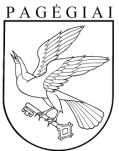 Pagėgių savivaldybės tarybasprendimasdėl  PAGĖGIŲ SAVIVALDYBĖS BUTŲ IR KITŲ PATALPŲ SAVININKŲ BENDRIJŲ VALDYMO ORGANŲ, JUNGTINĖS VEIKLOS SUTARTIMI ĮGALIOTŲ ASMENŲ IR SAVIVALDYBĖS VYKDOMOSIOS INSTITUCIJOS PASKIRTŲ BENDROJO NAUDOJIMO OBJEKTŲ ADMINISTRATORIŲ VEIKLOS, SUSIJUSIOS SU ĮSTATYMŲ IR KITŲ TEISĖS AKTŲ JIEMS PRISKIRTŲ FUNKCIJŲ VYKDYMU, PRIEŽIŪROS IR KONTROLĖS TAISYKLIŲ PATVIRTINIMO2019 m. gruodžio 2 d. Nr. T1-201PagėgiaiDOKUMENTO PAVADINIMASPATEIKĖNEPATEIKĖPASTABOS2.1.	 valdytojo paskyrimo ar išrinkimo dokumentą (paskyrimo aktas, protokolas) TAIPNE2.2. butų ir kitų patalpų savininkų sąrašąTAIPNE2.3. bendrijos narių sąrašąTAIPNE2.4. bendrojo naudojimo objektų aprašąTAIPNE2.5. metinį namo priežiūros ūkinį-finansinį planąTAIPNE2.6. ilgalaikį namo atnaujinimo planąTAIPNE2.7. kaupiamųjų lėšų namui atnaujinti sąskaitos sutartį TAIPNE2.8. banko sąskaitos išrašą apie sukauptų lėšų naudojimą (ne mažiau kaip už vienus metus)TAIPNE2.9. dokumentus apie vykdytus pirkimus (ne mažiau kaip už vienus metus)TAIPNE2.10. laisvos formos informaciją apie interneto svetainę, skelbimų lentas, taikomas kitas informacijos pateikimo butų ir kitų patalpų savininkams priemonesTAIPNE2.11. informaciją apie gautas butų ir kitų patalpų savininkų pretenzijas, skundusTAIPNE2.12. metinę veiklos ataskaitą ir informaciją apie jos pateikimą butų ir kitų patalpų savininkams TAIPNE2.13. informaciją apie einamaisiais metais šauktus butų ir kitų patalpų savininkų, bendrijos narių susirinkimus ar balsavimus raštuTAIPNE2.14. bendrojo naudojimo objektų administratoriaus civilinės atsakomybės draudimąTAIPNE2.15. informaciją apie taikomus tarifusTAIPNE2.16. informaciją apie daugiabučio namo techninei priežiūrai skirtų lėšų panaudojimąTAIPNE2.17. kitus kontrolieriaus prašomus pateikti dokumentus (nurodyti, kokius)TAIPNEPagėgių savivaldybės tarybasprendimasdėl  PAGĖGIŲ SAVIVALDYBĖS BUTŲ IR KITŲ PATALPŲ SAVININKŲ BENDRIJŲ VALDYMO ORGANŲ, JUNGTINĖS VEIKLOS SUTARTIMI ĮGALIOTŲ ASMENŲ IR SAVIVALDYBĖS VYKDOMOSIOS INSTITUCIJOS PASKIRTŲ BENDROJO NAUDOJIMO OBJEKTŲ ADMINISTRATORIŲ VEIKLOS, SUSIJUSIOS SU ĮSTATYMŲ IR KITŲ TEISĖS AKTŲ JIEMS PRISKIRTŲ FUNKCIJŲ VYKDYMU, PRIEŽIŪROS IR KONTROLĖS TAISYKLIŲ PATVIRTINIMO 
2016 m. balandžio 28 d. Nr. T-98PagėgiaiPagėgių savivaldybės butų ir kitų patalpų savininkų bendrijų valdymo organų, jungtinės veiklos sutartimi įgaliotų asmenų ir savivaldybės vykdomosios institucijos paskirtų bendrojo naudojimo objektų administratorių veiklos, susijusios su įstatymų ir kitų teisės aktų jiems priskirtų funkcijų vykdymu, priežiūros ir kontrolės pavyzdinių taisyklių priedas